Волонтеры лицея приняли участие во Всероссийской акции "СТОП ВИЧ/СПИД"    С 14 по 20 мая 2018 года проходит пятая Всероссийская акция «Стоп ВИЧ/СПИД». Её организует Фонд социально-культурных инициатив при поддержке Министерства здравоохранения РФ, Министерства образования и науки РФ, Министерства связи и массовых коммуникаций РФ, Федеральной службы по надзору в сфере защиты прав потребителей и благополучия человека (Роспотребнадзор), Федерального агентства по делам молодёжи (Росмолодёжь), Союза ректоров России, ведущих высших учебных заведений России, а также Русской Православной Церкви. Оргкомитет акции возглавляет Президент Фонда социально-культурных инициатив, Председатель попечительского совета комплексной целевой программы «Духовно-нравственная культура подрастающего поколения России» Светлана Владимировна Медведева.	К акции «Стоп ВИЧ/СПИД» присоединились волонтеры МКОУ «Лицей № 1 г. Усть – Джегуты». Учащиеся 9 в класса (классный руководитель Костина М.И.) распространили листовки, содержащие информацию о способах защиты от ВИЧ - инфекции. Цель акции - привлечение внимания общественности к проблеме распространения данного заболевания.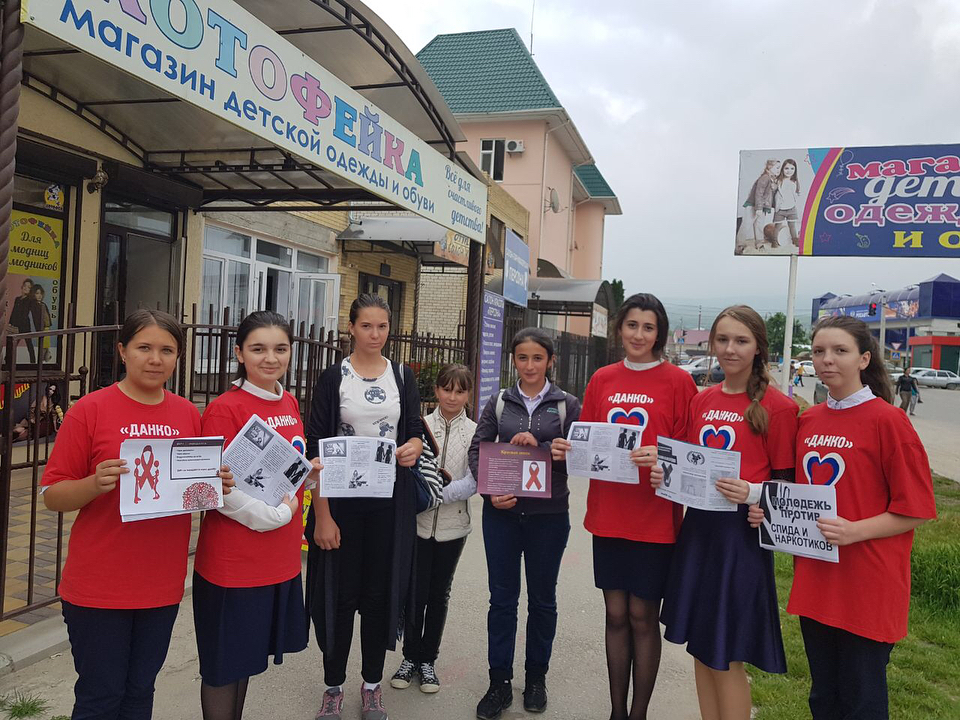 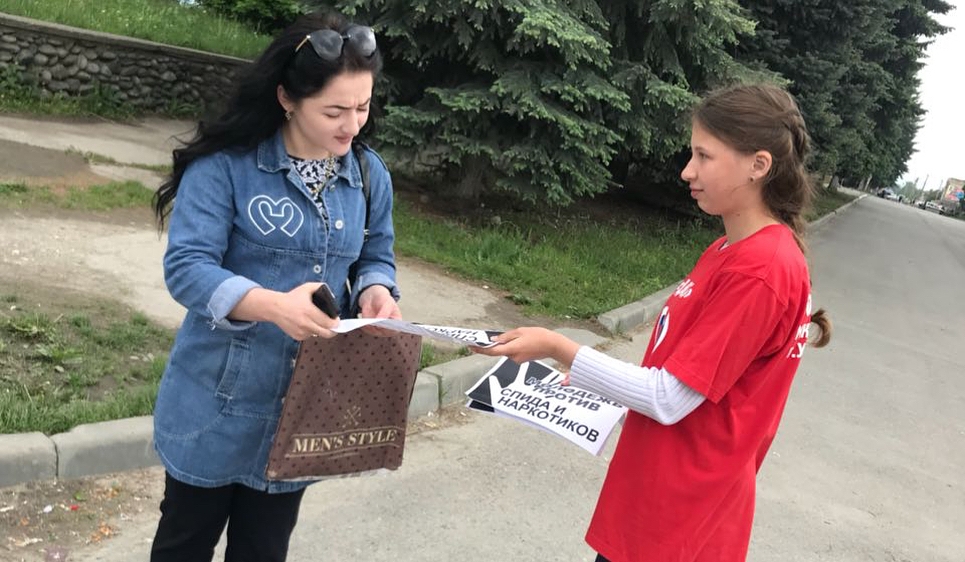 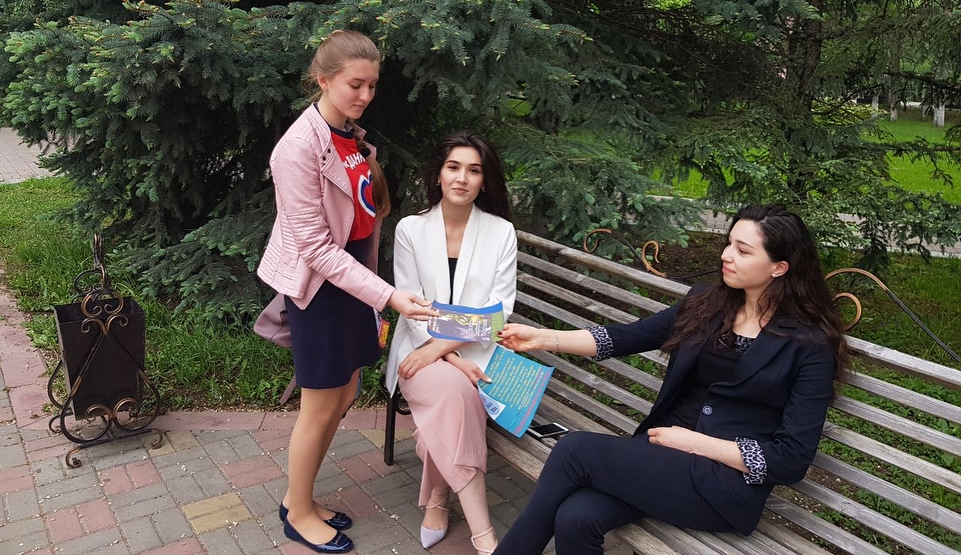 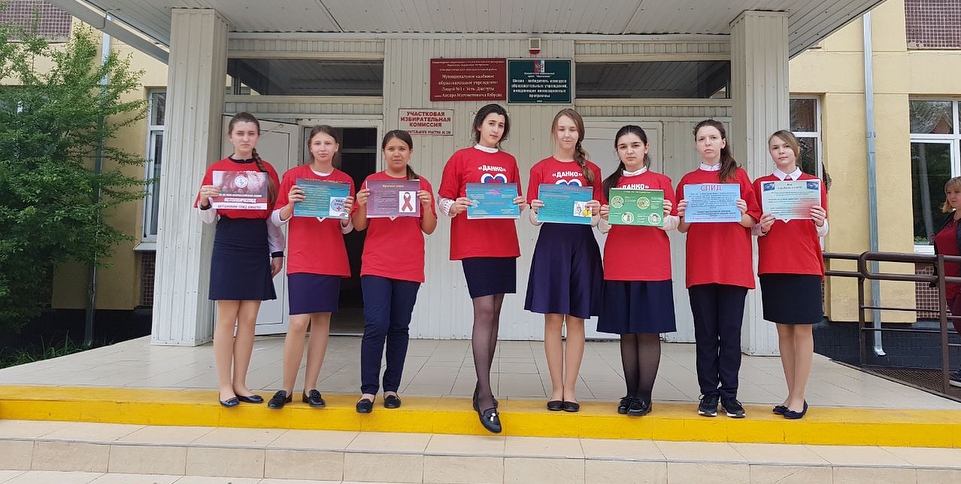 